Le Mardi Gras			Nom:  ______________________________________________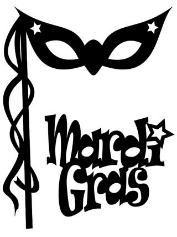 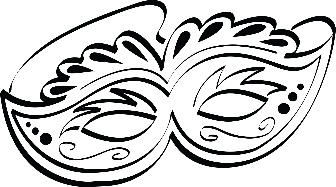 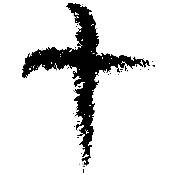 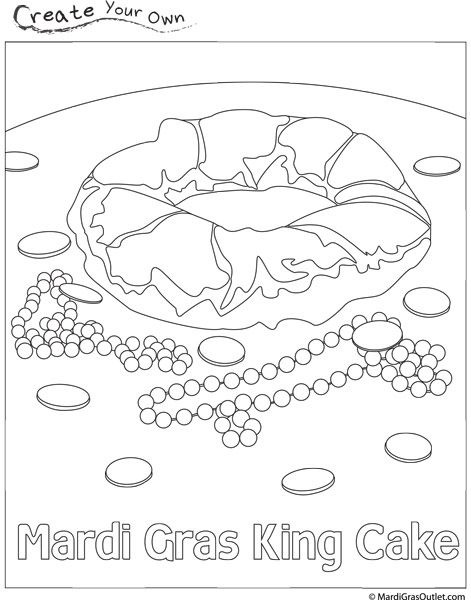 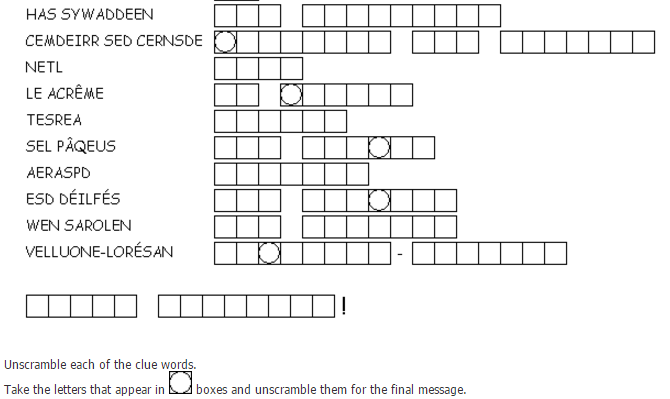 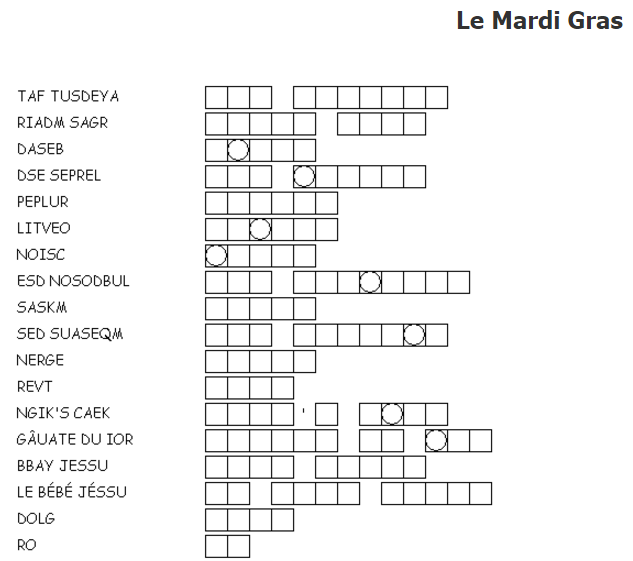 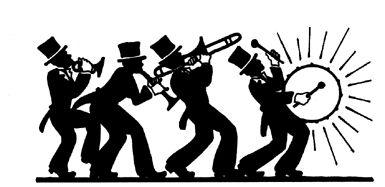 